Sang 125“Lykkelige er de barmhjertige”(Matthæus 5:7)Capo: 3 bånd1.      C                       Dm              G7Jehova har barmhjertighed,        Dm               F         Chan viser os sin kærlighed.                                     DmHans gavmildhed er meget stor,(A7) Dm     G7               Cdet ser vi tydeligt på jord.                                Dm                G7Og når en synder vender om,       Dm                   F         Cta’r Gud imod og siger: ‘Kom!’    C7                  FVi ved at hans retfærdighed      C                           G        Cer præget af barmhjertighed.2.        C                      Dm                     G7Når vi er knust på grund af synd        Dm               F         Cog vender os til Gud i bøn,                            Dmså må vi huske Jesus’ ord,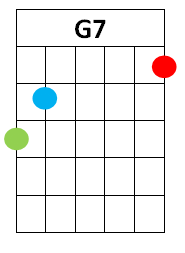 (A7) Dm              G7                    Cat   Guds barmhjertighed er stor.                              Dm                 G7Vi be’r Gud tilgi’ vores gæld,        Dm             F         Csom vi vil tilgi’ andre selv.       C7                    FNår vi gi’r slip på bitterhed,      C                      G        Cså mærker vi en indre fred.3.      C                            Dm                     G7En bror der mangler mad og vand,         Dm                   F          Cham hjælper vi så godt vi kan.                         DmVi blæser ikke i trompet,(A7) Dm     G7                     Cnej, vi gi’r gaver helt diskret.                                   Dm                     G7Og Gud som ser alt hvad der sker,       Dm                   F          Cvelsigner os med meget mer’.    C7                    FVi får en særlig lykke ved      C                           G        Cat vise sand barmhjertighed.